サントリー酒類（株）四国支店サントリーフーズ（株）中四国支社 （2022.5.12）「オールフリー おデザイン缶」「サントリー天然水２Ｌペット　お遍路デザインカートン」数量限定新発売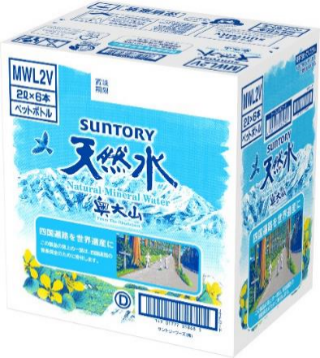 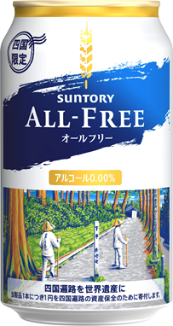 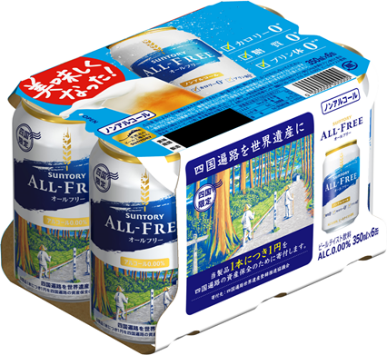 サントリー酒類（株）四国支店とサントリーフーズ（株）中四国支社は、「オールフリー おデザイン缶」と「サントリー天然水２Ｌペット お遍路デザインカートン」を５月１７日（火）から四国４県で数量限定新発売します。　「オールフリー おデザイン缶」は、四国で古くから各県民の皆様に親しまれ、また最近では県外・海外からも多くの観光客が訪れる四国八十八箇所霊場（お遍路）と遍路道を缶にデザインしたオリジナル商品で、２０１９年からご好評をいただいています。４回目を迎える今年は、「オールフリー おデザイン缶」に加え「サントリー天然水２Ｌペット お遍路デザインカートン」を発売。昨年に続き、四国４県が一体となって取り組んでいる「四国遍路の世界遺産登録」活動を応援すべく、オールフリーは本商品の売上げ1本につき1円を、天然水は売上の一部を、それぞれを四国遍路の資産保全のために寄付します。当社は本商品を通じて、継続的に四国４県のさらなる活性化を応援していきます。―　記　―　▼商品名、容量、アルコール度数　　　「オールフリー お遍路デザイン缶」　３５０ml　０.００％「サントリー天然水２Ｌペット お遍路デザインカートン」　２L・６本入り　▼発売期日　　２０２２年５月１７日（火）　▼販売店舗　　四国４県内のスーパーマーケット、酒販店、酒専門店など（数量限定）　　　　　　　　　 ※お取り扱いのない店舗がございます。▽本件に関するマスコミからのお問合わせ先　　サントリー酒類株式会社　四国支店　松田　　ＴＥＬ：０８７-８３７-８５０１　受付時間９：００～１７：３０（土・日・祝日を除く）以　上